DATOS DEL INDICADORDATOS DEL INDICADOR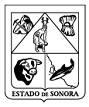 GOBIERNO DEL ESTADO DE SONORA FICHA TECNICA PARA SEGUIMIENTO Y EVALUACION DE INDICADORES DE PROYECTOS Y PROCESOSNUMERO Y NOMBRE DEL PROGRAMA:NUMERO Y NOMBRE DEL PROGRAMA:50 - MODERNIZACIÓN DE LAS COMUNICACIONES50 - MODERNIZACIÓN DE LAS COMUNICACIONESNOMBRE DEL PROYECTO:NOMBRE DEL PROYECTO:CONSERVACIÓN DE LA RED CARRETERA DEL ESTADO DE SONORACONSERVACIÓN DE LA RED CARRETERA DEL ESTADO DE SONORACLAVE PROGRAMATICA:CLAVE PROGRAMATICA:211118327E0335351026211118327E0335351026UNIDAD RESPONSABLE:JUNTA DE CAMINOS DEL ESTADO DE SONORAUNIDAD EJECUTORA:DIRECCIÓN GENERALOBJETIVO DEL PROYECTO:OBJETIVO DEL PROYECTO:MEJORAR LA RED CARRETERA MEDIANTE LOS TRABAJOS DE MANTENIMIENTO Y CONSERVACION EN BENEFICIO DE LOS USUARIOS DEL ESTADO.MEJORAR LA RED CARRETERA MEDIANTE LOS TRABAJOS DE MANTENIMIENTO Y CONSERVACION EN BENEFICIO DE LOS USUARIOS DEL ESTADO.NOMBRE INDICADOR:NOMBRE INDICADOR:ÍNDICE DE CUMPLIMIENTO DEL PROGRAMA DE CONSERVACIÓN DE LA RED CARRETERA ESTATALÍNDICE DE CUMPLIMIENTO DEL PROGRAMA DE CONSERVACIÓN DE LA RED CARRETERA ESTATALUNIDAD DE MEDIDA:KILÓMETROS CONSERVADOSTIPO:PROGRAMÁTICORESULTADO ESPERADO:RESULTADO ESPERADO:REALIZAR LOS TRABAJOS DE CONSERVACIÓN EN EL 100% DE LOS KILÓMETROS PROGRAMADOS.REALIZAR LOS TRABAJOS DE CONSERVACIÓN EN EL 100% DE LOS KILÓMETROS PROGRAMADOS.FORMULA CALCULO:FORMULA CALCULO:(KILOMETROS DE CARRETERAS CONSERVADOS / KILOMETROS DE CARRETERAS PROGRAMADAS PARA SU CONSERVACIÓN) X 100(KILOMETROS DE CARRETERAS CONSERVADOS / KILOMETROS DE CARRETERAS PROGRAMADAS PARA SU CONSERVACIÓN) X 100INTERPRETACION:INTERPRETACION:NIVEL DE CUMPLIMIENTO OBTENIDO EN LA EJECUCIÓN DEL PROGRAMA DE OBRA DEL PROGRAMA DE CONSERVACIÓNNIVEL DE CUMPLIMIENTO OBTENIDO EN LA EJECUCIÓN DEL PROGRAMA DE OBRA DEL PROGRAMA DE CONSERVACIÓNDIMENSION DEL INDICADOR:COBERTURASENTIDO:ASCENDENTEVALOR:ACUMULABLEFRECUENCIA MEDICION:TRIMESTRALAVANCE DEL INDICADOR:AVANCE DEL INDICADOR:AVANCE DEL INDICADOR:AVANCE DEL INDICADOR:TRIMESTRETRIMESTRETRIMESTRETRIMESTRE 4TRIMESTRE 4META ANUALAVANCE DEL TRIMESTREAVANCE DEL TRIMESTREAVANCE DEL TRIMESTREAVANCE ACUMULADOAVANCE ACUMULADOAVANCE ACUMULADOAVANCE RESPECTO DE LA META ANUALSEMAFOROMETA ANUALPROGRAMADOALCANZADO%PROGRAMADOALCANZADO%AVANCE RESPECTO DE LA META ANUALSEMAFORO49001973187394.934900422386.1886.18EVALUACIÓN CUALITATIVAEVALUACIÓN CUALITATIVAEVALUACIÓN CUALITATIVASe alcanzó un 76% sobre lo programado.Se alcanzó un 76% sobre lo programado.Se alcanzó un 76% sobre lo programado.Se alcanzó un 76% sobre lo programado.Se alcanzó un 76% sobre lo programado.Se alcanzó un 76% sobre lo programado.PROSPECTIVAPROSPECTIVAPROSPECTIVAFACTOR DE COMPARACIÓNFACTOR DE COMPARACIÓNFACTOR DE COMPARACIÓNGOBIERNO DEL ESTADO DE SONORA FICHA TECNICA PARA SEGUIMIENTO Y EVALUACION DE INDICADORES DE PROYECTOS Y PROCESOSNUMERO Y NOMBRE DEL PROGRAMA:NUMERO Y NOMBRE DEL PROGRAMA:50 - MODERNIZACIÓN DE LAS COMUNICACIONES50 - MODERNIZACIÓN DE LAS COMUNICACIONESNOMBRE DEL PROYECTO:NOMBRE DEL PROYECTO:CONSERVACIÓN DE LA RED CARRETERA DEL ESTADO DE SONORACONSERVACIÓN DE LA RED CARRETERA DEL ESTADO DE SONORACLAVE PROGRAMATICA:CLAVE PROGRAMATICA:211118327E0335351026211118327E0335351026UNIDAD RESPONSABLE:JUNTA DE CAMINOS DEL ESTADO DE SONORAUNIDAD EJECUTORA:DIRECCIÓN GENERALOBJETIVO DEL PROYECTO:OBJETIVO DEL PROYECTO:MEJORAR LA RED CARRETERA MEDIANTE LOS TRABAJOS DE MANTENIMIENTO Y CONSERVACION EN BENEFICIO DE LOS USUARIOS DEL ESTADO.MEJORAR LA RED CARRETERA MEDIANTE LOS TRABAJOS DE MANTENIMIENTO Y CONSERVACION EN BENEFICIO DE LOS USUARIOS DEL ESTADO.NOMBRE INDICADOR:NOMBRE INDICADOR:ÍNDICE DE CUMPLIMIENTO DEL PROGRAMA DE CONSERVACIÓN DE LA RED CARRETERA ESTATAL (REFRENDO)ÍNDICE DE CUMPLIMIENTO DEL PROGRAMA DE CONSERVACIÓN DE LA RED CARRETERA ESTATAL (REFRENDO)UNIDAD DE MEDIDA:KILÓMETROS CONSERVADOSTIPO:PROGRAMÁTICORESULTADO ESPERADO:RESULTADO ESPERADO:CONTAR CON CARRETERAS ESTATALES EN BUENAS CONDICIONES DE TRANSITO DE MANERA CÓMODA Y SEGURA.CONTAR CON CARRETERAS ESTATALES EN BUENAS CONDICIONES DE TRANSITO DE MANERA CÓMODA Y SEGURA.FORMULA CALCULO:FORMULA CALCULO:(KILÓMETROS EJECUTADOS/KILÓMETROS PROGRAMADOS) X100 (KILÓMETROS EJECUTADOS/KILÓMETROS PROGRAMADOS) X100 INTERPRETACION:INTERPRETACION:NIVEL DE CUMPLIMIENTO OBTENIDO EN LA EJECUCIÓN DEL PROGRAMA DE CONSERVACIÓN.NIVEL DE CUMPLIMIENTO OBTENIDO EN LA EJECUCIÓN DEL PROGRAMA DE CONSERVACIÓN.DIMENSION DEL INDICADOR:EFICIENCIASENTIDO:ASCENDENTEVALOR:ACUMULABLEFRECUENCIA MEDICION:TRIMESTRALAVANCE DEL INDICADOR:AVANCE DEL INDICADOR:AVANCE DEL INDICADOR:AVANCE DEL INDICADOR:TRIMESTRETRIMESTRETRIMESTRETRIMESTRE 4TRIMESTRE 4META ANUALAVANCE DEL TRIMESTREAVANCE DEL TRIMESTREAVANCE DEL TRIMESTREAVANCE ACUMULADOAVANCE ACUMULADOAVANCE ACUMULADOAVANCE RESPECTO DE LA META ANUALSEMAFOROMETA ANUALPROGRAMADOALCANZADO%PROGRAMADOALCANZADO%AVANCE RESPECTO DE LA META ANUALSEMAFORO50001005050100100EVALUACIÓN CUALITATIVAEVALUACIÓN CUALITATIVAEVALUACIÓN CUALITATIVANo se tiene programado avance.No se tiene programado avance.No se tiene programado avance.No se tiene programado avance.No se tiene programado avance.No se tiene programado avance.PROSPECTIVAPROSPECTIVAPROSPECTIVAFACTOR DE COMPARACIÓNFACTOR DE COMPARACIÓNFACTOR DE COMPARACIÓN